Inglese Connettendosi  al seguente link ci si può esercitare su reading e listening.https://www.english4funbox.it/invalsi-practice/eseguire i primi due esempi prova CBT reading e listening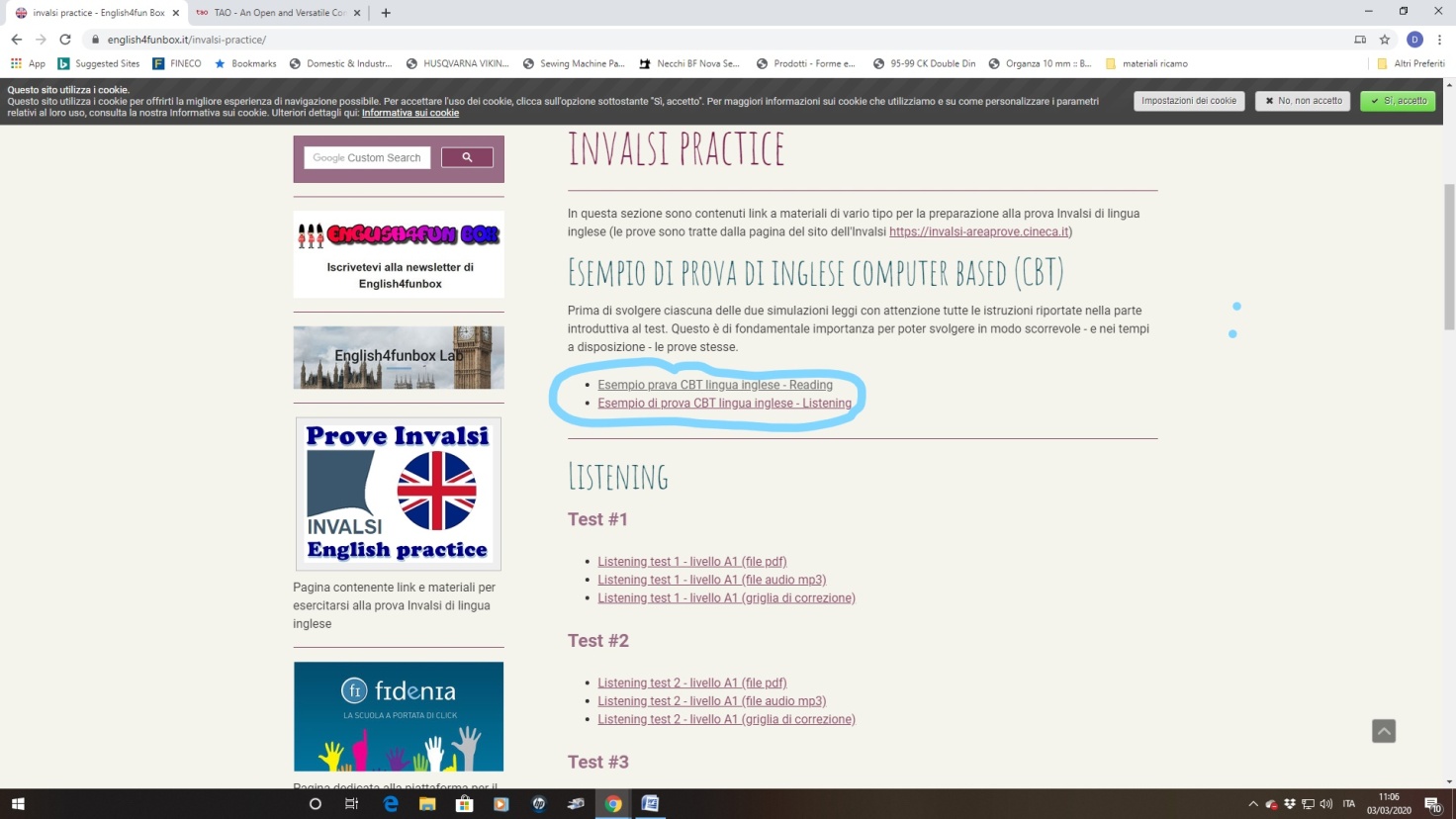 